Domenica 24 Settembre 2017*/**/***   ricognizione unicaIl comitato organizzatore NON RISPONDE di eventuali furti e/o danni subiti nei parcheggi o nelle scuderie .!! PARCHEGGI E SCUDERIE NON CUSTODITI !!MAGGIOREISEOGARDA -ERBAInizio ore   8.004 anniInizio ore   8.155 anniA seguire6 anni mistaA seguireC 135 tempoCirca ore  9.15C 120 fasi c. *A seguireC 115 fasi c. *A seguireB110 fasi c. /B100 fasi c./B90 prec/ *Circa ore 13.15C 145 G. PREMIOA seguireC 130 fasi c. **A seguireC 125 fasi c. **Circa ore 14.30A100*/A120*/A130*/A140 ***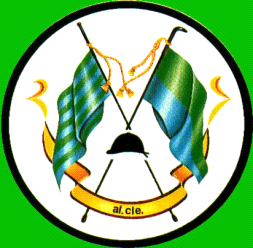 